Carers Emergency Card Registration FormDetails of the person you care for (the person you care for must be over 18)Emergency contactsIn an emergency, is there anyone who Be Independent can contact to take over some or the entire caring role for an interim period? This can be a family member, neighbour or friend even if they live or work outside York.
It is important that all your emergency contacts agree to their details being included on this form, and that this information will be stored by Social Services, Be Independent and York Carers Centre for the purposes of this scheme. If your contacts are not available 
Be Independent will automatically make the necessary emergency arrangements.Contact 1Contact 2Contact 3Detailed information about the person you care forWe ask for sensitive information about access to the home of the person you care for, their needs and details of their health. This information is stored confidentially and is only used for the purpose of ensuring that the person you care for is not left at risk in the case of your having an accident or health emergency.  It is important that you complete all sections as fully as possible.GP information of the person you care for

Health informationWe need to know about physical, mental and emotional health of the person you care for. Please give details about where in the home an up to date medication list can be found. We also need to know if person you care for is diabetic, has heart problems or respiratory problems.  Give details of the person’s physical and mental health needs, any religious or spiritual needs and dietary requirements that Be Independent needs to be aware of. Be as specific as you can (e.g. communication difficulties, sensory impairments, personal care, managing medication, toiletry needs. Can they answer the door and telephone?)Is English the first language of the person you care for?If no, what is their first language:  ___________________________________________________Does the person you care for have a Social Worker, Health Visitor, Community Psychiatric Nurse, Home Care, or other health care professional?  If yes, please give details:
Additional informationIs there anything else we need to know?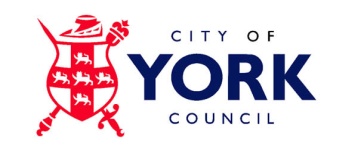 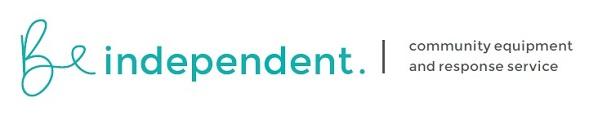 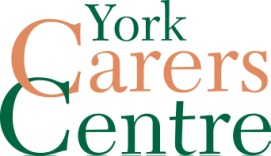 If you need help to complete this form please contact York Carers Centre on: (01904) 715 490 or email: enquiries@yorkcarerscentre.co.uk. The office is open 9am to 5pm Monday to Thursday and 9am to 4.30pm Friday.If you need help to complete this form please contact York Carers Centre on: (01904) 715 490 or email: enquiries@yorkcarerscentre.co.uk. The office is open 9am to 5pm Monday to Thursday and 9am to 4.30pm Friday.If you need help to complete this form please contact York Carers Centre on: (01904) 715 490 or email: enquiries@yorkcarerscentre.co.uk. The office is open 9am to 5pm Monday to Thursday and 9am to 4.30pm Friday.If you need help to complete this form please contact York Carers Centre on: (01904) 715 490 or email: enquiries@yorkcarerscentre.co.uk. The office is open 9am to 5pm Monday to Thursday and 9am to 4.30pm Friday.If you need help to complete this form please contact York Carers Centre on: (01904) 715 490 or email: enquiries@yorkcarerscentre.co.uk. The office is open 9am to 5pm Monday to Thursday and 9am to 4.30pm Friday.If you need help to complete this form please contact York Carers Centre on: (01904) 715 490 or email: enquiries@yorkcarerscentre.co.uk. The office is open 9am to 5pm Monday to Thursday and 9am to 4.30pm Friday.If you need help to complete this form please contact York Carers Centre on: (01904) 715 490 or email: enquiries@yorkcarerscentre.co.uk. The office is open 9am to 5pm Monday to Thursday and 9am to 4.30pm Friday.If you need help to complete this form please contact York Carers Centre on: (01904) 715 490 or email: enquiries@yorkcarerscentre.co.uk. The office is open 9am to 5pm Monday to Thursday and 9am to 4.30pm Friday.If you need help to complete this form please contact York Carers Centre on: (01904) 715 490 or email: enquiries@yorkcarerscentre.co.uk. The office is open 9am to 5pm Monday to Thursday and 9am to 4.30pm Friday.If you need help to complete this form please contact York Carers Centre on: (01904) 715 490 or email: enquiries@yorkcarerscentre.co.uk. The office is open 9am to 5pm Monday to Thursday and 9am to 4.30pm Friday.If you need help to complete this form please contact York Carers Centre on: (01904) 715 490 or email: enquiries@yorkcarerscentre.co.uk. The office is open 9am to 5pm Monday to Thursday and 9am to 4.30pm Friday.If you need help to complete this form please contact York Carers Centre on: (01904) 715 490 or email: enquiries@yorkcarerscentre.co.uk. The office is open 9am to 5pm Monday to Thursday and 9am to 4.30pm Friday.If you need help to complete this form please contact York Carers Centre on: (01904) 715 490 or email: enquiries@yorkcarerscentre.co.uk. The office is open 9am to 5pm Monday to Thursday and 9am to 4.30pm Friday.If you need help to complete this form please contact York Carers Centre on: (01904) 715 490 or email: enquiries@yorkcarerscentre.co.uk. The office is open 9am to 5pm Monday to Thursday and 9am to 4.30pm Friday.If you need help to complete this form please contact York Carers Centre on: (01904) 715 490 or email: enquiries@yorkcarerscentre.co.uk. The office is open 9am to 5pm Monday to Thursday and 9am to 4.30pm Friday.If you need help to complete this form please contact York Carers Centre on: (01904) 715 490 or email: enquiries@yorkcarerscentre.co.uk. The office is open 9am to 5pm Monday to Thursday and 9am to 4.30pm Friday.If you need help to complete this form please contact York Carers Centre on: (01904) 715 490 or email: enquiries@yorkcarerscentre.co.uk. The office is open 9am to 5pm Monday to Thursday and 9am to 4.30pm Friday.Full name:Full name:
Address:
Address:
Address:
Address:
Address:
Address:
Address:
Address:
Address:
Address:
Address:
Address:
Address:
Postcode:
Date of birth:
Date of birth:
Date of birth:
     Age:
     Age:
     Age:
Telephone numbers.  Home:
Telephone numbers.  Home:
Telephone numbers.  Home:
Telephone numbers.  Home:
 Work:
 Work:                                   
                                   Mobile:                                   
                                   Mobile:                                   
                                   Mobile:                                   
                                   Mobile:
Email address:
Email address:
Email address:
If English is not your spoken language what is?
If English is not your spoken language what is?
If English is not your spoken language what is?
If English is not your spoken language what is?
If English is not your spoken language what is?
If English is not your spoken language what is?
If English is not your spoken language what is?
If English is not your spoken language what is?
If English is not your spoken language what is?Full name:Full name:What is their condition/disability?What is their condition/disability?What is their condition/disability?What is their condition/disability?What is their condition/disability?
Address:
Address:
Address:
Address:
Address:
Address:
Address:
Address:
Address:
Address:
Address:
Address:
Address:
Address:
Postcode:
Date of birth:
Date of birth:
Date of birth:
Date of birth:
     Age:
     Age:
     Age:
Telephone numbers.  Home:
Telephone numbers.  Home:
Telephone numbers.  Home:
Telephone numbers.  Home:
 Work:
 Work:                                   
                                   Mobile:                                   
                                   Mobile:                                   
                                   Mobile:                                   
                                   Mobile:
Email address:
Email address:
Email address:
What is their relationship to you? (eg mother, friend)
What is their relationship to you? (eg mother, friend)
What is their relationship to you? (eg mother, friend)
What is their relationship to you? (eg mother, friend)
What is their relationship to you? (eg mother, friend)
What is their relationship to you? (eg mother, friend)
What is their relationship to you? (eg mother, friend)
What is their relationship to you? (eg mother, friend)
What is their relationship to you? (eg mother, friend)
What is their relationship to you? (eg mother, friend)Does the person cared for live alone?         Does the person cared for live alone?         Does the person cared for live alone?         Does the person cared for live alone?         Does the person cared for live alone?         Does the person cared for live alone?         Does the person cared for live alone?         Does the person cared for live alone?         Does the person cared for live alone?         Does the person cared for live alone?         Yes / NoYes / NoYes / NoYes / NoYes / NoYes / NoIf no, who do they live with? (children, siblings,  another adult) NameAgeRelationship to carerIf no, who do they live with? (children, siblings,  another adult) If no, who do they live with? (children, siblings,  another adult) Full name:Full name:
Address:
Address:
Address:
Address:
Address:
Address:
Address:
Address:
Address:
Address:
Address:
Address:
Postcode:
Date of birth:
Date of birth:
Date of birth:
     Age:
     Age:
     Age:
Telephone numbers.  Home:
Telephone numbers.  Home:
Telephone numbers.  Home:
  Work:
  Work:                                   
                                   Mobile:                                   
                                   Mobile:                                   
                                   Mobile:
What is their relationship to the cared for person?
What is their relationship to the cared for person?
What is their relationship to the cared for person?
What is their relationship to the cared for person?
What is their relationship to the cared for person?
What is their relationship to the cared for person?
What is their relationship to the cared for person?
What is their relationship to the cared for person?Full name:Full name:
Address:
Address:
Address:
Address:
Address:
Address:
Address:
Address:
Address:
Address:
Address:
Address:
Postcode:
Date of birth:
Date of birth:
Date of birth:
     Age:
     Age:
     Age:
Telephone numbers.  Home:
Telephone numbers.  Home:
Telephone numbers.  Home:
  Work:
  Work:                                   
                                   Mobile:                                   
                                   Mobile:                                   
                                   Mobile:
What is their relationship to the cared for person?
What is their relationship to the cared for person?
What is their relationship to the cared for person?
What is their relationship to the cared for person?
What is their relationship to the cared for person?
What is their relationship to the cared for person?
What is their relationship to the cared for person?
What is their relationship to the cared for person?Full name:Full name:
Address:
Address:
Address:
Address:
Address:
Address:
Address:
Address:
Address:
Address:
Address:
Address:
Postcode:
Date of birth:
Date of birth:
Date of birth:
     Age:
     Age:
     Age:
Telephone numbers.  Home:
Telephone numbers.  Home:
Telephone numbers.  Home:
   Work:
   Work:                                   
                                   Mobile:                                   
                                   Mobile:                                   
                                   Mobile:
What is their relationship to the cared for person?
What is their relationship to the cared for person?
What is their relationship to the cared for person?
What is their relationship to the cared for person?
What is their relationship to the cared for person?
What is their relationship to the cared for person?
What is their relationship to the cared for person?
What is their relationship to the cared for person?Name:Surgery:
Address:
Address:
Address:
Address:
Address:
Address:
Address:
Postcode:
Postcode:
GP telephone number:
GP telephone number:
GP telephone number:Name / AgencyName / AgencyWhat they doWhen they visit When they visit Contact numberContact numberContact numberAccess to the home of the person you care forAre there any animals or other safety risks in the home? This can include the behaviour of the person you care for if a stranger were to enter the home.If yes, please give details:Access to the home of the person you care forAre there any animals or other safety risks in the home? This can include the behaviour of the person you care for if a stranger were to enter the home.If yes, please give details:Access to the home of the person you care forAre there any animals or other safety risks in the home? This can include the behaviour of the person you care for if a stranger were to enter the home.If yes, please give details:Access to the home of the person you care forAre there any animals or other safety risks in the home? This can include the behaviour of the person you care for if a stranger were to enter the home.If yes, please give details:Access to the home of the person you care forAre there any animals or other safety risks in the home? This can include the behaviour of the person you care for if a stranger were to enter the home.If yes, please give details:Access to the home of the person you care forAre there any animals or other safety risks in the home? This can include the behaviour of the person you care for if a stranger were to enter the home.If yes, please give details:Access to the home of the person you care forAre there any animals or other safety risks in the home? This can include the behaviour of the person you care for if a stranger were to enter the home.If yes, please give details:Does any other person(s) / agency have keys to access your property in an emergency? (If there is a key safe, give location and send key safe code in a separate envelope with your name only).  If yes, give details:Does any other person(s) / agency have keys to access your property in an emergency? (If there is a key safe, give location and send key safe code in a separate envelope with your name only).  If yes, give details:Does any other person(s) / agency have keys to access your property in an emergency? (If there is a key safe, give location and send key safe code in a separate envelope with your name only).  If yes, give details:Does any other person(s) / agency have keys to access your property in an emergency? (If there is a key safe, give location and send key safe code in a separate envelope with your name only).  If yes, give details:Does any other person(s) / agency have keys to access your property in an emergency? (If there is a key safe, give location and send key safe code in a separate envelope with your name only).  If yes, give details:Does any other person(s) / agency have keys to access your property in an emergency? (If there is a key safe, give location and send key safe code in a separate envelope with your name only).  If yes, give details:Name AddressAddressTelephone number Key safe locationKey safe locationKey safe locationKey safe locationHave you any other important information for the emergency services, particularly if they need to enter the home of the person you care for? Have you any other important information for the emergency services, particularly if they need to enter the home of the person you care for? Have you any other important information for the emergency services, particularly if they need to enter the home of the person you care for? Have you any other important information for the emergency services, particularly if they need to enter the home of the person you care for? Have you any other important information for the emergency services, particularly if they need to enter the home of the person you care for? Have you any other important information for the emergency services, particularly if they need to enter the home of the person you care for? Have you any other important information for the emergency services, particularly if they need to enter the home of the person you care for? Have you any other important information for the emergency services, particularly if they need to enter the home of the person you care for? 
Where did you hear about this scheme?About you (please circle the correct answer)About you (please circle the correct answer)About you (please circle the correct answer)About you (please circle the correct answer)About you (please circle the correct answer)Are you a Regular and Substantial Carer?Are you a Regular and Substantial Carer?Are you a Regular and Substantial Carer?Are you a Regular and Substantial Carer?Are you a Regular and Substantial Carer?Yes Yes NoNoNoDon’t knowDon’t knowHave you been offered a Carers Assessment of Need (or Young Carers Assessment if you are aged under 18)?Have you been offered a Carers Assessment of Need (or Young Carers Assessment if you are aged under 18)?Have you been offered a Carers Assessment of Need (or Young Carers Assessment if you are aged under 18)?Have you been offered a Carers Assessment of Need (or Young Carers Assessment if you are aged under 18)?Have you been offered a Carers Assessment of Need (or Young Carers Assessment if you are aged under 18)?Yes Yes NoNoNoDon’t knowDon’t knowHave you been offered information about Be Independentand Telecare services?Have you been offered information about Be Independentand Telecare services?Have you been offered information about Be Independentand Telecare services?Have you been offered information about Be Independentand Telecare services?Have you been offered information about Be Independentand Telecare services?Yes  Yes  NoNoNoDon’t knowDon’t knowIf you have answered ‘No’ or ‘Don’t know’ to any of these questions would you like us to send you some information about them?If you have answered ‘No’ or ‘Don’t know’ to any of these questions would you like us to send you some information about them?If you have answered ‘No’ or ‘Don’t know’ to any of these questions would you like us to send you some information about them?If you have answered ‘No’ or ‘Don’t know’ to any of these questions would you like us to send you some information about them?If you have answered ‘No’ or ‘Don’t know’ to any of these questions would you like us to send you some information about them?YesYesNoNoNoYork Carers Centre sends out information to carers registered with them.  Would you like to receive this information?York Carers Centre sends out information to carers registered with them.  Would you like to receive this information?York Carers Centre sends out information to carers registered with them.  Would you like to receive this information?York Carers Centre sends out information to carers registered with them.  Would you like to receive this information?York Carers Centre sends out information to carers registered with them.  Would you like to receive this information?YesYesNo No No Already    receiveAlready    receiveHave you discussed this scheme with your contacts and do they agree to be a contact?  We cannot register you if you have named contacts and do not have their permissionHave you discussed this scheme with your contacts and do they agree to be a contact?  We cannot register you if you have named contacts and do not have their permissionHave you discussed this scheme with your contacts and do they agree to be a contact?  We cannot register you if you have named contacts and do not have their permissionHave you discussed this scheme with your contacts and do they agree to be a contact?  We cannot register you if you have named contacts and do not have their permissionHave you discussed this scheme with your contacts and do they agree to be a contact?  We cannot register you if you have named contacts and do not have their permissionYesYesNoNoNoDo you give permission to share information with other agencies to provide support and services in an emergency?  We cannot register you on the scheme if you do not give permissionDo you give permission to share information with other agencies to provide support and services in an emergency?  We cannot register you on the scheme if you do not give permissionDo you give permission to share information with other agencies to provide support and services in an emergency?  We cannot register you on the scheme if you do not give permissionDo you give permission to share information with other agencies to provide support and services in an emergency?  We cannot register you on the scheme if you do not give permissionDo you give permission to share information with other agencies to provide support and services in an emergency?  We cannot register you on the scheme if you do not give permissionYesYesNoNoNoSign this registration formSign this registration formSign this registration formSign this registration formSign this registration formI agree to this information being held by Be Independent, Social Services and York Carers Centre solely for the purpose of ensuring that the person I care for is not left at risk, if due to an accident or emergency I am unable to care for them.I agree to this information being held by Be Independent, Social Services and York Carers Centre solely for the purpose of ensuring that the person I care for is not left at risk, if due to an accident or emergency I am unable to care for them.I agree to this information being held by Be Independent, Social Services and York Carers Centre solely for the purpose of ensuring that the person I care for is not left at risk, if due to an accident or emergency I am unable to care for them.I agree to this information being held by Be Independent, Social Services and York Carers Centre solely for the purpose of ensuring that the person I care for is not left at risk, if due to an accident or emergency I am unable to care for them.I agree to this information being held by Be Independent, Social Services and York Carers Centre solely for the purpose of ensuring that the person I care for is not left at risk, if due to an accident or emergency I am unable to care for them.I agree to this information being held by Be Independent, Social Services and York Carers Centre solely for the purpose of ensuring that the person I care for is not left at risk, if due to an accident or emergency I am unable to care for them.I agree to this information being held by Be Independent, Social Services and York Carers Centre solely for the purpose of ensuring that the person I care for is not left at risk, if due to an accident or emergency I am unable to care for them.I agree to this information being held by Be Independent, Social Services and York Carers Centre solely for the purpose of ensuring that the person I care for is not left at risk, if due to an accident or emergency I am unable to care for them.I agree to this information being held by Be Independent, Social Services and York Carers Centre solely for the purpose of ensuring that the person I care for is not left at risk, if due to an accident or emergency I am unable to care for them.I agree to this information being held by Be Independent, Social Services and York Carers Centre solely for the purpose of ensuring that the person I care for is not left at risk, if due to an accident or emergency I am unable to care for them.I agree to this information being held by Be Independent, Social Services and York Carers Centre solely for the purpose of ensuring that the person I care for is not left at risk, if due to an accident or emergency I am unable to care for them.I agree to this information being held by Be Independent, Social Services and York Carers Centre solely for the purpose of ensuring that the person I care for is not left at risk, if due to an accident or emergency I am unable to care for them.Signature of Carer:   Signature of Carer:   Date:Date:Date:If the Carer is under 18 years of age we need the parental / guardian’s signature. If the Carer is under 18 years of age we need the parental / guardian’s signature. If the Carer is under 18 years of age we need the parental / guardian’s signature. If the Carer is under 18 years of age we need the parental / guardian’s signature. If the Carer is under 18 years of age we need the parental / guardian’s signature. If the Carer is under 18 years of age we need the parental / guardian’s signature. If the Carer is under 18 years of age we need the parental / guardian’s signature. If the Carer is under 18 years of age we need the parental / guardian’s signature. If the Carer is under 18 years of age we need the parental / guardian’s signature. If the Carer is under 18 years of age we need the parental / guardian’s signature. If the Carer is under 18 years of age we need the parental / guardian’s signature. If the Carer is under 18 years of age we need the parental / guardian’s signature. Signature of Parent/Guardian:Signature of Parent/Guardian:Signature of Parent/Guardian:Date:Date:I understand that Be Independent may need to share information with other agencies about me where it is appropriate and in my best interests.I understand that Be Independent may need to share information with other agencies about me where it is appropriate and in my best interests.I understand that Be Independent may need to share information with other agencies about me where it is appropriate and in my best interests.I understand that Be Independent may need to share information with other agencies about me where it is appropriate and in my best interests.I understand that Be Independent may need to share information with other agencies about me where it is appropriate and in my best interests.I understand that Be Independent may need to share information with other agencies about me where it is appropriate and in my best interests.I understand that Be Independent may need to share information with other agencies about me where it is appropriate and in my best interests.I understand that Be Independent may need to share information with other agencies about me where it is appropriate and in my best interests.I understand that Be Independent may need to share information with other agencies about me where it is appropriate and in my best interests.I understand that Be Independent may need to share information with other agencies about me where it is appropriate and in my best interests.I understand that Be Independent may need to share information with other agencies about me where it is appropriate and in my best interests.I understand that Be Independent may need to share information with other agencies about me where it is appropriate and in my best interests.Signature of the Person You Care For:Signature of the Person You Care For:Signature of the Person You Care For:Signature of the Person You Care For:Date:Date:
If the person cared for cannot sign, has this scheme been discussed with them?
If the person cared for cannot sign, has this scheme been discussed with them?
If the person cared for cannot sign, has this scheme been discussed with them?
If the person cared for cannot sign, has this scheme been discussed with them?
If the person cared for cannot sign, has this scheme been discussed with them?
If the person cared for cannot sign, has this scheme been discussed with them?
If the person cared for cannot sign, has this scheme been discussed with them?
If the person cared for cannot sign, has this scheme been discussed with them?
If the person cared for cannot sign, has this scheme been discussed with them?
If the person cared for cannot sign, has this scheme been discussed with them?
If the person cared for cannot sign, has this scheme been discussed with them?
If the person cared for cannot sign, has this scheme been discussed with them?If the person you care for has not signed this form and / or you have been unable to discuss the scheme with them, say why in the box below. If you do not we will not be able to register you on this scheme. Say if you are an appointee or have Power of Attorney. Information held will be monitored to ensure quality assurance processes are followed.If the person you care for has not signed this form and / or you have been unable to discuss the scheme with them, say why in the box below. If you do not we will not be able to register you on this scheme. Say if you are an appointee or have Power of Attorney. Information held will be monitored to ensure quality assurance processes are followed.If the person you care for has not signed this form and / or you have been unable to discuss the scheme with them, say why in the box below. If you do not we will not be able to register you on this scheme. Say if you are an appointee or have Power of Attorney. Information held will be monitored to ensure quality assurance processes are followed.If the person you care for has not signed this form and / or you have been unable to discuss the scheme with them, say why in the box below. If you do not we will not be able to register you on this scheme. Say if you are an appointee or have Power of Attorney. Information held will be monitored to ensure quality assurance processes are followed.If the person you care for has not signed this form and / or you have been unable to discuss the scheme with them, say why in the box below. If you do not we will not be able to register you on this scheme. Say if you are an appointee or have Power of Attorney. Information held will be monitored to ensure quality assurance processes are followed.If the person you care for has not signed this form and / or you have been unable to discuss the scheme with them, say why in the box below. If you do not we will not be able to register you on this scheme. Say if you are an appointee or have Power of Attorney. Information held will be monitored to ensure quality assurance processes are followed.If the person you care for has not signed this form and / or you have been unable to discuss the scheme with them, say why in the box below. If you do not we will not be able to register you on this scheme. Say if you are an appointee or have Power of Attorney. Information held will be monitored to ensure quality assurance processes are followed.If the person you care for has not signed this form and / or you have been unable to discuss the scheme with them, say why in the box below. If you do not we will not be able to register you on this scheme. Say if you are an appointee or have Power of Attorney. Information held will be monitored to ensure quality assurance processes are followed.If the person you care for has not signed this form and / or you have been unable to discuss the scheme with them, say why in the box below. If you do not we will not be able to register you on this scheme. Say if you are an appointee or have Power of Attorney. Information held will be monitored to ensure quality assurance processes are followed.If the person you care for has not signed this form and / or you have been unable to discuss the scheme with them, say why in the box below. If you do not we will not be able to register you on this scheme. Say if you are an appointee or have Power of Attorney. Information held will be monitored to ensure quality assurance processes are followed.If the person you care for has not signed this form and / or you have been unable to discuss the scheme with them, say why in the box below. If you do not we will not be able to register you on this scheme. Say if you are an appointee or have Power of Attorney. Information held will be monitored to ensure quality assurance processes are followed.If the person you care for has not signed this form and / or you have been unable to discuss the scheme with them, say why in the box below. If you do not we will not be able to register you on this scheme. Say if you are an appointee or have Power of Attorney. Information held will be monitored to ensure quality assurance processes are followed.
I am happy for York Carers Centre to contact me annually to review the information in this form
I am happy for York Carers Centre to contact me annually to review the information in this form
I am happy for York Carers Centre to contact me annually to review the information in this form
I am happy for York Carers Centre to contact me annually to review the information in this form
I am happy for York Carers Centre to contact me annually to review the information in this form
I am happy for York Carers Centre to contact me annually to review the information in this form
I am happy for York Carers Centre to contact me annually to review the information in this form
I am happy for York Carers Centre to contact me annually to review the information in this form
I am happy for York Carers Centre to contact me annually to review the information in this form
I am happy for York Carers Centre to contact me annually to review the information in this form
I am happy for York Carers Centre to contact me annually to review the information in this form
I am happy for York Carers Centre to contact me annually to review the information in this formOffice Use Only: Date Registered:                                     Card Sent:Date Registered:                                     Card Sent:Date Registered:                                     Card Sent:Date Registered:                                     Card Sent:Date Registered:                                     Card Sent:Date Registered:                                     Card Sent:Date Registered:                                     Card Sent:Date Registered:                                     Card Sent:Please return the completed form to either:by email to enquiries@yorkcarerscentre.co.ukin the enclosed freepost envelope, to York Carers Centre, 17 Priory Street, York, YO1 6ETFor further information on how the Carers Emergency Card Scheme works, contact York Carers Centre on (01904) 715 490, email enquiries@yorkcarerscentre.co.uk or visit our website www.yorkcarerscentre.co.uk


Support for carers in YorkYork Carers Centre provides activities and support for unpaid carers of all ages, who live or care for someone who lives in York, because of illness, disability or addiction.  This includes adult carers, young adult carers (18 to 25), young carers (5 to 18). 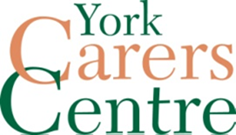 You can get free confidential advice and information on a range of issues including benefits, employment, training, carers’ rights and how to plan for an emergency.  Support can be given over the phone, at home or at York Carers Centre. We will also put you in touch with other organisations and forums that can support you.  For more information visit www.yorkcarerscentre.co.ukBe Independent is a Community Interest Company (CIC) formed from two services previously known as Community Equipment Loan Service                             (CELS) & Warden Call Service.
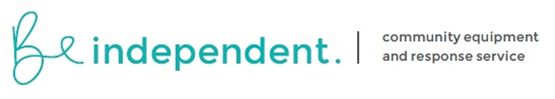 
City of York Council may be able to help support the person you care for. They can help with practical support, such as adaptations and equipment, travel passes, parking badges and telecare. They also carry out Carers Assessments of Need.  For more information visit www.york.gov.uk 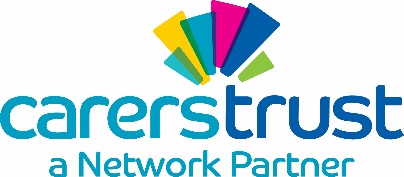 York Carers Centre is a network partner of Carers Trust. Carers Trust is a national charity that works to improve support, services and recognition for anyone living with the challenges of caring, unpaid, for a family member or friend who has a physical or mental illness, disability  or addiction. They aim to ensure that information, advice and practical support are available to all carers across the UK, via their network partners.  For more information visit www.carers.org